TURUN LASTEN PARLAMENTTI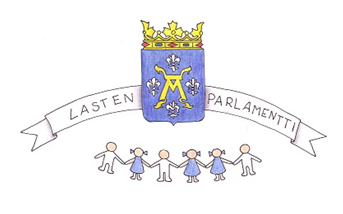 Järjestäytymiskokouksen esityslistaPaikka   Turun Työväenopisto, Kaskenkatu 5  20700 TurkuAika       Tiistai 4.3.2014 kello 9.00-11.00Läsnä    Turun alakoulujen edustajat ja                 oppilaskunnan ohjaavat opettajat1 §  KOKOUKSEN AVAUSTurun Lasten Parlamentin puheenjohtaja, Lotta Jansson avaa kokouksen.2 §  LAILLISUUDEN JA PÄÄTÖSVALTAISUUDEN TOTEAMINENJärjestäytymiskokous tutustuu kokouskäyttäytymiseen. Tämän jälkeen todetaan läsnäolijat.3 §  ESITYSLISTAN HYVÄKSYMINENJärjestäytymiskokous hyväksyy esityslistan.4 §  KOKOUKSEN JÄRJESTÄYTYMINENValitaan kokoukselle puheenjohtaja, kaksi sihteeriä, kolme ääntenlaskijaa ja kaksi pöytäkirjan tarkistajaa. Kokous jatkuu tästä eteenpäin valituilla henkilöillä.5 §  ESITTELYOsallistujat esittelevät itsensä. 6 §  TIETO- JA VIESTINTÄTEKNOLOGIAN OPETUS KOULUSSATOP- keskuksen toiminnanjohtaja Jouni Paakkinen kertoo TVT -opetuksesta.7 §  TURUN LASTEN PARLAMENTIN HALLITUKSEN VALINTAValitaan koulujen oppilaskuntien edustajista Turun Lasten Parlamentin hallitus (12 jäsentä). Ehdokkaiksi asettuneet esittelevät itsensä ja pitävät lyhyen vaalipuheen, jonka jälkeen äänestetään suljetulla lippuäänestyksellä8 §  LIIKKUVA KOULU JA LIIKUNNALISET VIDEOTHallitus esittelee Liikkuva koulun toimintamallia. 9 §  TURUN YLEISKAAVA 2029Tulevaisuuden Turkua yhdessä suunnittelemaan. Ympäristötoimialan tutkija Jaana Solasvuo.10 §  TURUN LASTEN PARLAMENTIN HALLITUKSEN JÄSENTEN JULKISTAMINEN11 §  KOULUJEN TUOMAT ALOITTEETKoulujen edustajilla on mahdollisuus tuoda järjestäytymiskokoukseen aloitteita ja pyytää puheenvuoroja nostaakseen keskusteluun erilaisia ajankohtaisia, lasten elämään tai koulun toimintakulttuuriin liittyviä asioita.12 §  MUUT ASIAT       	12.1 Turun Lasten Parlamentin suurkokous 23.4.2014 klo 9-11.30 Turun valtuustosalissa.13 §  KOKOUKSEN PÄÄTTÄMINENPuheenjohtaja päättää kokouksen.